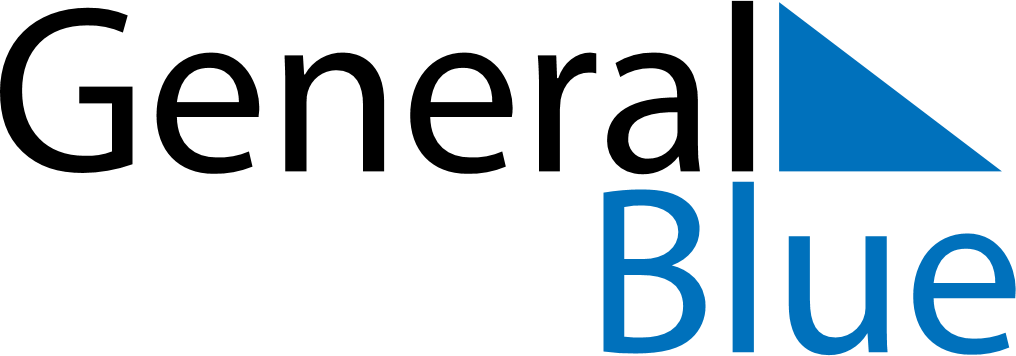 August 2024August 2024August 2024August 2024August 2024August 2024Stotzing, Burgenland, AustriaStotzing, Burgenland, AustriaStotzing, Burgenland, AustriaStotzing, Burgenland, AustriaStotzing, Burgenland, AustriaStotzing, Burgenland, AustriaSunday Monday Tuesday Wednesday Thursday Friday Saturday 1 2 3 Sunrise: 5:30 AM Sunset: 8:29 PM Daylight: 14 hours and 59 minutes. Sunrise: 5:31 AM Sunset: 8:28 PM Daylight: 14 hours and 56 minutes. Sunrise: 5:33 AM Sunset: 8:26 PM Daylight: 14 hours and 53 minutes. 4 5 6 7 8 9 10 Sunrise: 5:34 AM Sunset: 8:25 PM Daylight: 14 hours and 51 minutes. Sunrise: 5:35 AM Sunset: 8:23 PM Daylight: 14 hours and 48 minutes. Sunrise: 5:37 AM Sunset: 8:22 PM Daylight: 14 hours and 45 minutes. Sunrise: 5:38 AM Sunset: 8:20 PM Daylight: 14 hours and 42 minutes. Sunrise: 5:39 AM Sunset: 8:19 PM Daylight: 14 hours and 39 minutes. Sunrise: 5:41 AM Sunset: 8:17 PM Daylight: 14 hours and 36 minutes. Sunrise: 5:42 AM Sunset: 8:16 PM Daylight: 14 hours and 33 minutes. 11 12 13 14 15 16 17 Sunrise: 5:43 AM Sunset: 8:14 PM Daylight: 14 hours and 30 minutes. Sunrise: 5:45 AM Sunset: 8:12 PM Daylight: 14 hours and 27 minutes. Sunrise: 5:46 AM Sunset: 8:11 PM Daylight: 14 hours and 24 minutes. Sunrise: 5:47 AM Sunset: 8:09 PM Daylight: 14 hours and 21 minutes. Sunrise: 5:49 AM Sunset: 8:07 PM Daylight: 14 hours and 18 minutes. Sunrise: 5:50 AM Sunset: 8:05 PM Daylight: 14 hours and 15 minutes. Sunrise: 5:51 AM Sunset: 8:04 PM Daylight: 14 hours and 12 minutes. 18 19 20 21 22 23 24 Sunrise: 5:53 AM Sunset: 8:02 PM Daylight: 14 hours and 9 minutes. Sunrise: 5:54 AM Sunset: 8:00 PM Daylight: 14 hours and 5 minutes. Sunrise: 5:55 AM Sunset: 7:58 PM Daylight: 14 hours and 2 minutes. Sunrise: 5:57 AM Sunset: 7:56 PM Daylight: 13 hours and 59 minutes. Sunrise: 5:58 AM Sunset: 7:54 PM Daylight: 13 hours and 56 minutes. Sunrise: 5:59 AM Sunset: 7:52 PM Daylight: 13 hours and 53 minutes. Sunrise: 6:01 AM Sunset: 7:51 PM Daylight: 13 hours and 49 minutes. 25 26 27 28 29 30 31 Sunrise: 6:02 AM Sunset: 7:49 PM Daylight: 13 hours and 46 minutes. Sunrise: 6:04 AM Sunset: 7:47 PM Daylight: 13 hours and 43 minutes. Sunrise: 6:05 AM Sunset: 7:45 PM Daylight: 13 hours and 39 minutes. Sunrise: 6:06 AM Sunset: 7:43 PM Daylight: 13 hours and 36 minutes. Sunrise: 6:08 AM Sunset: 7:41 PM Daylight: 13 hours and 33 minutes. Sunrise: 6:09 AM Sunset: 7:39 PM Daylight: 13 hours and 30 minutes. Sunrise: 6:10 AM Sunset: 7:37 PM Daylight: 13 hours and 26 minutes. 